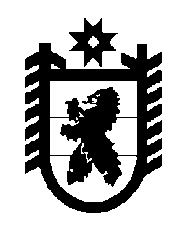 Российская Федерация Республика Карелия    УКАЗГЛАВЫ РЕСПУБЛИКИ КАРЕЛИЯОб отставке  Правительства Республики Карелия В соответствии с пунктом 8 статьи 51, частью 5 статьи 62 Конституции Республики Карелия постановляю:1. Объявить об отставке Правительства Республики Карелия.2. Впредь до сформирования нового Правительства Республики Карелия членам Правительства Республики Карелия продолжить осуществление своих полномочий.3. Настоящий Указ вступает в силу со дня его подписания.          ГлаваРеспублики Карелия                                                            А.П. Худилайненг. Петрозаводск18  февраля 2016  года№ 7